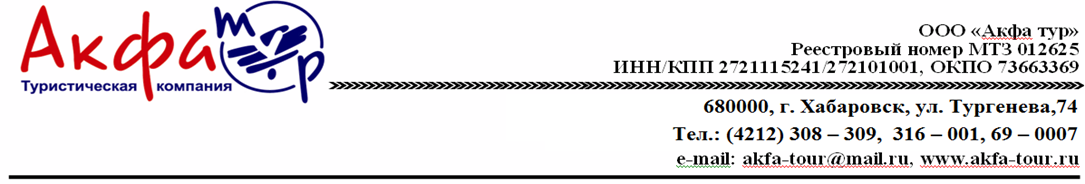 «  УРА , ЕДЕМ  В САНКТ-ПЕТЕРБУРГ!»Даты проведения тура:с 29 октября по 04 ноября  2022 года7 дней /6 ночей       СБОРНАЯ  ГРУППА ДЛЯ  ВСЕХ 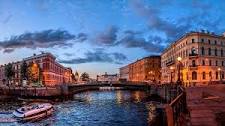 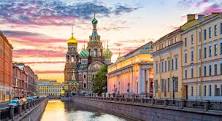 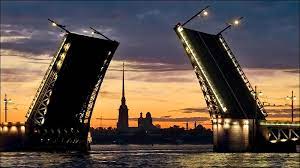 1 день  29.10.22СубботаВстреча в аэропорту  Хабаровска в 10.12 Вылет в Санкт-Петербург в 12.20 , прибытие в 16.25 рейсом  авиакомпании Уральские Авиалинии Встреча  с гидом  и  обзорная экскурсия  по городу ( 3 часа) 17.00-20.00 Ужин  в кафе города  по приезду ( или обед по дороге )Заселение  в отель в центре города в 2-х местные номера Свободное время2 день 30.10.22ВоскресеньеЗавтрак в отеле ( шведский стол )Автобусная экскурсия «Путешествие в мир Архитектуры и Искусства» с посещением Государственного Эрмитажа.  Петербург – это форпост на новом пути России. Он сохранил национальные традиции и впитал лучшее, что могла дать Европа. Не случайно среди творцов молодой столицы наряду с русскими звучат итальянские, французские, немецкие… имена. Таланты архитекторов - Растрелли, Росси, Захарова и Монферана соединились в мощный аккорд архитектурного ансамбля Дворцовой площади – главной площади столицы. Она стала символом триумфа, мощи и богатства империи. «Для единой славы всероссийской» создавалась официальная императорская резиденция – Зимний дворец. Символом города - порта и военно-морских сил державы – Адмиралтейство, здание Главного Штаба, МИД, министерство финансов – оплот государства. Сегодня в бывшей императорской резиденции расположена одна из крупнейших мировых художественных сокровищниц. Архитектурные шедевры стали хранилищем уникальных коллекций ювелирного, декоративно-прикладного искусства, живописи и скульптуры знакомство с которыми дает возможность ощущения атмосферы абсолютной гармонии и непостижимой красоты.Экскурсия в музей-макет «Петровская Акватория». Экспозиция музея представляет собой историческую реконструкцию наиболее значимых достопримечательностей Петербурга и пригородов, связанных с морской историей Северной Столицы с момента основания города и до 60-х годов 18 века. Главная особенность макета – настоящее водное пространство, символизирующее акваторию Невы и Финского залива, где по воде ходят модели кораблей петровской эпохи!Обед в кафе. Свободное время в центре города. 3 день 31.10.22ПонедельникЗавтрак в отеле ( шведский стол )Автобусная экскурсия в Царское Село «Золотая осень в Царском Селе» с посещением Екатерининского дворца.Царское Село– парадная царская резиденция, один из самых красивейших пригородов Санкт-Петербурга и один из лучших ансамблей дворцово-паркового искусства Европы. Фантастическая роскошь Екатерининского дворца потрясала послов и гостей, они сравнивали его с «драгоценностью». В летний  сезон, вместе с императорской семьей, в Царское Село переезжал весь высший свет столицы. Поэтому город и получил  статус летней столицы России. Школьники проедут по старинному Царскосельскому тракту, узнают, каким он был в далеком прошлом, увидят верстовые столбы, узнают много интересных фактов  об  истории Царского Села. Обед в кафе. Возвращение в гостиницу.4 день 01.11.22ВторникЗавтрак в отеле ( шведский стол )Загородная экскурсия в Петергоф. В ходе экскурсии по Петергофскому тракту Вы узнаете, почему вдоль этой дороги упобережья Финского залива петербургское дворянство любило разбивать тихие загородные усадьбы, увидите Константиновский дворец в Стрельне, который ныне является президентским Дворцом Конгрессов, а также скромный деревянный дворец Петра I.      Экскурсия по парадным залам Большого дворца. Величественный и изысканный, Большой петергофский дворец, чей фасад протянулся вдоль террасы почти на 300 метров, занимает доминирующее положение в композиции петергофского ансамбля, связывая в единое художественное целое Верхний сад и Нижний парк. "Раскинув крылья" над водяной феерией Большого каскада, он объединяет и формирует вокруг себя стройную систему аллей, архитектурных сооружений и фонтанов.5 день 02.11.22СредаЗавтрак в отеле ( шведский стол )Автобусная экскурсия в Гатчину «Гатчина великокняжеская и императорская» с посещением Гатчинского дворца. Экскурсия, во время которой школьники посетят один из прекраснейших пригородов Санкт-Петербурга и заново откроют для себя Гатчинский дворец-замок, как памятник двум российским императорам: Павлу I и его правнуку Александру III. Ребята узнают историю самого дворца и его царственных владельцев, осмотрят великолепные парадные залы и личные покои членов императорской фамилии.Обед в кафе. Возвращение в гостиницу.Либо на выбор6 день 03.11.22Завтрак в отеле ( шведский стол )Автобусная эксурсия в Кронштадт. Морской собор + форт "Риф" + парк "Остров Фортов"+ прогулка на корабле Эта экскурсия для тех, кто ценит романтику и остался ребенком в душе. Она познакомит Вас с овеянной военно-морской славой Кронштадтской крепостью, расположенной в Финском заливе на острове Котлин. Во время экскурсии вы узнаете о роли маленького города в жизни всего Российского государства, поговорите о подвигах и славе русских мореплавателей, погрузившись в историю русского военного флота. Вы увидите целый ряд оборонительных сооружений XVIII-XIX веков, учебные корабли Балтийского флота, полюбуетесь убранством Никольского Морского собора и побываете на бывшем секретном объекте – загадочном форте «Риф».Обед в кафе. Возвращение в гостиницу.7 день 04.11.22ПятницаЗавтрак в отеле ( шведский стол )Сдача номеров Выезд на автобусе в 10.00Экскурсия в Музей железных дорог России. Сейчас невозможно представить современный мир без железнодорожного сообщения. Прошлому и настоящему железнодорожного транспорта посвящен новый мультимедийный музей. Его площадь огромна – 57 тысяч кв. метров. На ней разместилось 28 тысяч экспонатов. В музее представлены подлинные экспонаты в натуральную величину – старинные паровозы разных типов и настоящие вагоны прошлого века. Вы можете попробовать себя в роли машиниста и увидеть в разрезе настоящий паровоз.Время  на обед ( оплачивается  самостоятельно )Трансфер  в аэропорт (автобус)  в 14.00Вылет в Хабаровск в 17.20 . Прибытие в Хабаровск 06.25 (05.11.22)Стоимость тура  в рублях на одного школьникаПРИ ОПЛАТЕ КАРТОЙ МИР  С 25.08.22 по 10.09.2022ПОЛУЧЕНИЕ КЭШБЭК НА КАРТУ  20%Стоимость тура  с  учетом возврата  кешбек  дети до 12 лет  33650 рубмолодежь до 23 лет , пенсионеры 38120 рубвзрослый по прописке ДВ  42040 рубПодробности участия в программе КЭШБЭК по ссылкеhttp://www.akfa-tour.ru/kak-polischit-vozvrat-za-tur/ВОЗМОЖНО ИЗМЕНЕНИЕ ПОРЯДКА ПРОВЕДЕНИЯ ЭКСКУРСИЙГостиница/общежитие.
Категория номеровСтоимость в рублях на одного человека при 2-х местном размещении Тип завтрака в туреГостиница/общежитие.
Категория номеровГруппа  с руководителем из Хабаровска Тип завтрака в туре«ДОСТОЕВСКИЙ» ****«МОСКВА» ****«РУСЬ» ***стандартный номер,2-х местное размещение31150  рублей шведский столВ СТОИМОСТЬ ВКЛЮЧЕНО:ДОПОЛНИТЕЛЬНО ОПЛАЧИВАЕТСЯ:-встреча в аэропорту-проживание в 2-х местных номерах отель 4*-питание: завтраки шведский стол в отеле-обеды – по программе тура -экскурсионная программа  -включая входные  билеты в музеи-услуги экскурсовода-транспорт - по программе -трансфер в аэропорт.Авиабилет Хабаровск-Санкт –Петербург –Хабаровск  с багажом  23 кг + 5  ручная кладьдети до 12 лет 10800 рубмолодежь  до 23 лет 16500 руб взрослый по прописке ДВ   21 400 руб ужин в кафе города (от 500 руб./чел)проезд на общественном транспортеличные расходы